Уважаемые партнеры! Настоящим сообщаем, что у индивидуального предпринимателя Федорова Дмитрия Александровича изменились банковские реквизиты: ﻿﻿﻿р/c 40802810703100006524 в ФИЛИАЛ ЮЖНЫЙ ПАО БАНКА "ФК ОТКРЫТИЕ" ﻿﻿﻿Реквизиты банка: Название: ФИЛИАЛ ЮЖНЫЙ ПАО БАНКА "ФК ОТКРЫТИЕ"

ИНН: 7706092528 КПП: 616543003 БИК: 046015061 Город: РОСТОВ-НА-ДОНУ Корр. счет: 30101810560150000061 Отделение Ростов-на-Дону 

Изменения вступают в силу с 29.03.2023 г.

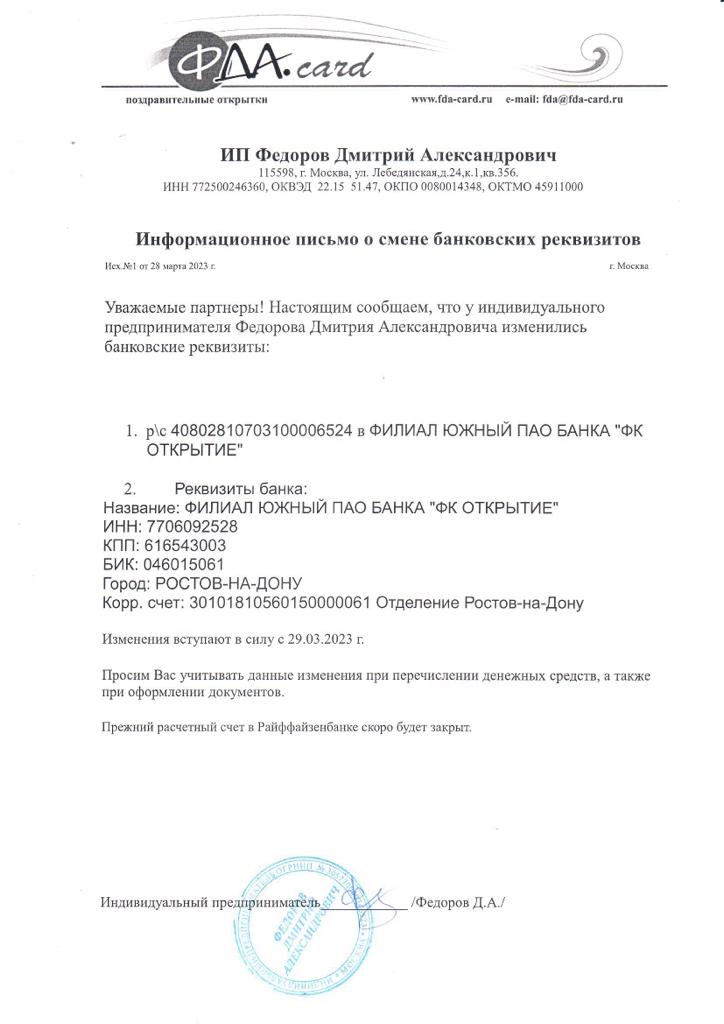 